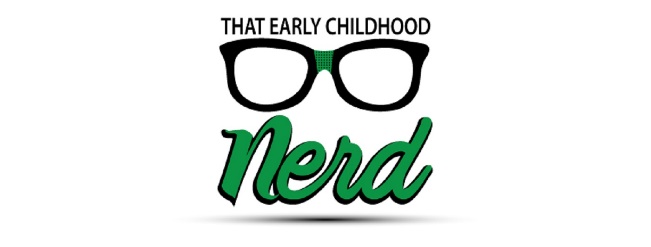 Speaker Request FormPlease provide as much information about your event and speaker requirements as possible and return this form by email to Heather Bernt-Santy at heather@thatearlychildhoodnerd.com.Contact Information: Sponsoring Organization: Contact Name/Position: Contact Phone: Contact Email: Contact Address: Sponsoring Organization Website: Please describe your event/program: Date of event: Time of event: Location of event: What is the theme/purpose of the event? Type of presentation requested (full day, keynote only, half day): Proposed topic requested: Length of presentation requested: Presentation format (panel, speech, roundtable, etc): Audience Composition: Approximate size of audience expected: Is this program directed solely to early educators? To what level of experience is this event directed? Please provide any further information that might be useful for this request, or any further questions you have for Heather: 